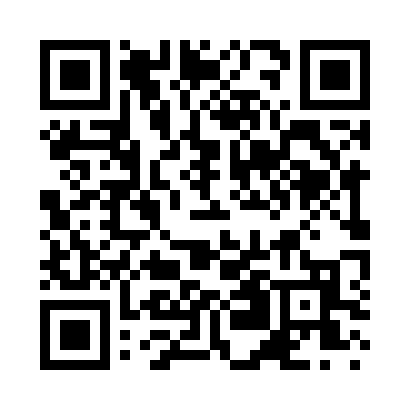 Prayer times for Ashepoo Siding, South Carolina, USAWed 1 May 2024 - Fri 31 May 2024High Latitude Method: Angle Based RulePrayer Calculation Method: Islamic Society of North AmericaAsar Calculation Method: ShafiPrayer times provided by https://www.salahtimes.comDateDayFajrSunriseDhuhrAsrMaghribIsha1Wed5:216:351:195:008:049:182Thu5:206:341:195:008:059:193Fri5:186:331:195:008:059:204Sat5:176:321:195:008:069:215Sun5:166:311:195:008:079:226Mon5:156:301:195:008:089:237Tue5:146:291:195:008:089:248Wed5:136:281:185:008:099:259Thu5:126:271:185:008:109:2610Fri5:116:271:185:008:119:2711Sat5:106:261:185:008:119:2712Sun5:096:251:185:008:129:2813Mon5:086:241:185:008:139:2914Tue5:076:241:185:008:139:3015Wed5:066:231:185:008:149:3116Thu5:056:221:185:008:159:3217Fri5:046:221:185:008:169:3318Sat5:036:211:185:008:169:3419Sun5:036:201:195:018:179:3520Mon5:026:201:195:018:189:3621Tue5:016:191:195:018:189:3722Wed5:006:191:195:018:199:3823Thu5:006:181:195:018:209:3824Fri4:596:181:195:018:209:3925Sat4:586:171:195:018:219:4026Sun4:586:171:195:018:229:4127Mon4:576:171:195:018:229:4228Tue4:576:161:195:018:239:4329Wed4:566:161:205:028:239:4330Thu4:556:161:205:028:249:4431Fri4:556:151:205:028:259:45